Publicado en Barcelona el 19/07/2017 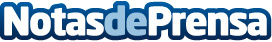  Fnac refuerza su estrategia SEO con ElogiaGestionará la estrategia SEO de la empresa francesa en España y Portugal para fortalecer su visibilidad en los motores de búsquedaDatos de contacto:Comunicación ElogiaGrupo VIKO986441114Nota de prensa publicada en: https://www.notasdeprensa.es/fnac-refuerza-su-estrategia-seo-con-elogia_1 Categorias: Telecomunicaciones Marketing E-Commerce Consumo http://www.notasdeprensa.es